Allen Oakwood Correctional Institution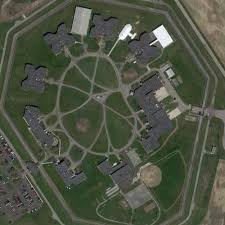 Behavioral Healthcare Provider 2, 20026856 (180003GX) DescriptionGuided by the agency's mission "To reduce recidivism among those we touch," the Ohio Department of Rehabilitation and Correction is looking for a dedicated security-minded correction professional to assume the responsibilities of a Behavioral Healthcare Provider 2.This is a reposting. You must reapply to be considered.This position shall be filled in accordance with the provision of the SEIU/1199 Collective Bargaining Agreement.As a member of interdisciplinary mental health treatment team you would be responsible for assigned mental health/ substance abuse interventions for a caseload of mentally ill inmates.Job Duties: Completes detailed screens, mental health evaluations and crisis services inclusive of suicide watch assessments within their scope of practice Provides clinical direction to lower level workersMay serve as treatment team coordinator;conducts advanced practice individual and group clinical interventions as prescribed on the individual mental health treatment plan, using clinical intervention strategies within their scope of practice and directed by supervisor Provides clinical case management services to an assigned caseload, including the monitoring of the offender compliance with the mental health treatment plan  Completes psychosocial needs and treatment assessments as part of interdisciplinary treatment planningCompletes transfer and discharge summariesConsults with other institution staff regarding the mental health caseload inmate’s institutional adjustment and service needs Initiates and maintains contact with families and community agenciesProvides and seeks information relative to patient care and treatmentMakes appropriate community and re-reentry referrals, per mental health treatment teamWrites reports or documentation to include documentation of all inmate contacts, clinical case management progress note entries, discharge plans and miscellaneous forms and reports as needed per policy and protocol Attends meetings with supervisionAttends in-service training sessions and workshops for professional developmentParticipates in peer review as assignedQualifications- Or Licensed Independent Social Worker (LISW) by Ohio Counselor, Social Work, Marriage & Family Therapy Board.

- Or Licensed Professional Clinical Counselor (LPCC) by Ohio Counselor, Social Work, Marriage & Family Therapy Board.


Note: the official position description on file with the designated agency is to reflect, in the minimum acceptable characteristics, the required license(s) related to the scope of practice & services provided as described in the job duties. Only those applicants possessing the required license(s) documented in the position description are to be considered for any vacancies posted or in case of displacement due to a layoff.Knowledge of departmental regulations*; governmental regulations, policies, procedures; counseling (group & individual); psychology; crisis intervention; interviewing, statistics, sociology; types & effects of psychotropic medications; employee training & development*.Ability to gather, collate & classify information about data, people or things; interpret variety of instructions in written or oral format; deal with problems involving several variables within unfamiliar context; write meaningful, concise & accurate reports; recognize unusual or threatening conditions & take appropriate action; understand somewhat abstract fields of study; define problems, collect data, establish facts & draw valid conclusions; counsel on sensitive matters.
(*) Developed after employment.To view a list of job submissions, log into your profile and select the job submissions tab. 

ALL ANSWERS TO THE SUPPLEMENTAL QUESTIONS MUST BE SUPPORTED ON YOUR CIVIL SERVICE APPLICATION.

The Ohio Department of Rehabilitation and Correction is prohibited from hiring:Individuals who have engaged in sexual abuse in a prison or other confinement facility; have been civilly or administratively adjudicated, or convicted of engaging or attempting to engage in sexual activity in the community facilitated by force, implied threats of force, or if the victim did not or was unable to consent;Individuals convicted of soliciting or providing support for an act of terrorism, terrorism, or money laundering to support terrorism;Individuals who have been convicted of or pled guilty to a felony where a direct correlation exists between the position and prior criminal behavior.  (example: individuals convicted of a felony involving fraud, deceit, or theft from holding a position that has substantial management or control over the property of a state agency.)**Correspondence regarding your application will be sent to the email address provided on your application.**

In order to be considered for this position, you must apply on-line.  Paper applications WILL NOT be accepted.  DO NOT submit your application to the institution.Shannon ParkerOhio Department of Rehabilitation and Correction
614-585-5605  
You may be required to demonstrate how you meet minimum qualifications.

The Department of Rehabilitation & Correction is a tobacco-free workplace. Background Check Information The final candidate selected for the position will be required to undergo a criminal background check. An individual assessment of an applicant's prior criminal convictions will be made before excluding an applicant from consideration. 

The final applicant selected for this position will be required to submit to urinalysis prior to an appointment to test for illegal drug use. The State will decline to extend a final offer of employment to any applicant with a verified positive test result. Also, an applicant with a positive test result will not be considered for any position with the State of Ohio for a period of one year. NOT APPLICABLE TO CURRENT STATE EMPLOYEES. 
 Primary Location: United States of America-OHIO-Allen CountyWork Locations: Allen Correctional Institute 2338 North West Street  Lima 45801Organization: Rehabilitation & Correction - Allen/Oakwood Correctional InstitutionClassified Indicator: ClassifiedBargaining Unit / Exempt: Bargaining UnitSchedule: Full-timeCompensation: $22.30Unposting Date: Sep 11, 2018, 11:59:00 PM 